Ata Nº 014/2023         Aos dezoito dias do mês de abril de dois mil e vinte e três, às dezenove horas, reuniu-se em caráter ordinário a Câmara Municipal de Vereadores de Bom Retiro do Sul – RS, com os seguintes vereadores: Antônio Gilberto Portz, Astor Jose Ely, Clóvis Pereira dos Santos, Diogo Antoniolli, Fábio Porto Martins, João Batista Ferreira, Jairo Martins Garcias, João Pedro Pazuch e Silvio Roberto Portz. Havendo quórum o Senhor Presidente invocando a proteção de Deus declarou aberta a sessão e convidou a todos os presentes a rezar o Pai Nosso. A seguir solicitou ao segundo secretário da mesa que fizesse a leitura da ata de número zero treze barra dois mil e vinte e três, a qual após colocada em discussão e votação, foi aprovada por unanimidade de votos. Prosseguindo, solicitou a leitura das matérias que deram entrada na Casa: de origem do Poder Executivo os projetos de lei de número zero quarenta e sete, zero quarenta e oito, zero quarenta e nove e zero cinquenta barra dois mil e vinte e três. Aberto o espaço para o grande expediente o vereador Silvio Roberto Portz e o presidente João Batista Ferreira fizeram uso da palavra. Aberto o espaço de lideranças, não houve oradores. Aberta a ordem do dia, os projetos de Lei do Executivo de números zero quarenta e sete, zero quarenta e oito, zero quarenta e nove e zero cinquenta foram colocados em votação e aprovados por unanimidade de votos. O projeto de Lei do Legislativo de número zero quatro, permaneceu baixado nas comissões. Encerrada a Ordem do Dia, aberto o espaço das explicações pessoais usaram a tribuna os vereadores João Pedro Pazuch e Silvio Roberto Portz. Após o Senhor Presidente convocou o Senhor Vice Presidente para assumir seu lugar na Mesa Diretora e assim fez uso do da tribuna da casa. Nada mais havendo a tratar, o vice presidente declarou encerrada a presente sessão e convidou a todos os presentes para a sessão ordinária, que será realizada no dia vinte e cinco de abril de dois mil e vinte e três. Plenário Herbert Brackmann, 18 de abril de 2023.  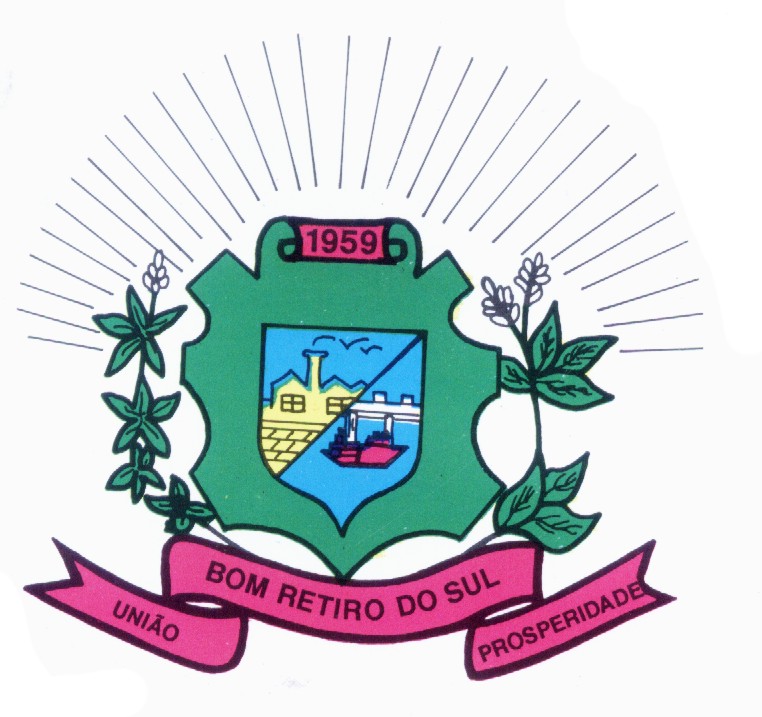                                                         JOÃO BATISTA FERREIRA                                       JOÃO PEDRO PAZUCHPresidente                                                                1º Secretário                                           ANTONIO GILBERTO PORTZ                                   CLÓVIS PEREIRA DOS SANTOS                                                       Vice Presidente                                                           2º Secretário JAIRO MARTINS GARCIAS                                        ASTOR JOSE ELYVereador                                                                VereadorSILVIO ROBERTO PORTZ                                     DIOGO ANTONIOLLIVereador                                                                 Vereador        FÁBIO PORTO MARTINS                                     Vereador                          